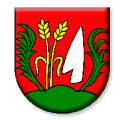 Rúbaň - Fűr       OBEC RÚBAŇ941 36  Rúbaň č. 27S2020/000173-002Rúbaň, 6. februára 2020Vážení spoluobčania!Diagnostikou stavebno-technického stavu mosta v našej obci cez potok Paríž vykonanou oprávnenou autoritou bolo zistené, že na most je možný vjazd vozidiel, ktorých okamžitá hmotnosť je max. 3,5 tony. Z uvedeného dôvodu bolo vydané rozhodnutie, ktorým sa miestna komunikácia cez predmetný most čiastočne uzatvára na obdobie od 6. 2. 2020 do 31. 12. 2021. Cez mostný objekt bude možná len premávka vozidiel do 3,5 tony a cesta bude zúžená na šírku 3,0 metra. Čiastočná uzávierka dotknutej komunikácie bude vyznačené zvislým dopravným značením.Táto mimoriadna situácia sa nedotkne služieb poskytovaných našou samosprávou občanom, ktorý bývajú za potokom Paríž.  Zber zmesového komunálneho odpadu spoločnosťou Brantner s.r.o. Nové Zámky – vyprázdňovanie kuka nádob a odvoz smetí bude zabezpečené zamestnancami obce. 	Toto opatrenie je vyhlasované obecným rozhlasom a vyvesené na úradnej tabuli obce. 	Správa o diagnostike a prepočte klenbového murovaného mostu na miestnej komunikácii ku Chateau v obce Rúbaň ako aj Rozhodnutie o zvláštnom užívaní miestnej komunikácie č. S2020/000173-001 z 27. 1. 2020 je umiestené na webovom sídle obce a je prístupné aj na obecnom úrade.S úctou							Ing. Štěpánka Zacharová							         starostka obce Doručuje sa:Erika Póčová, Rúbaň č. 7Ladislav Póč, Rúbaň č. 7MUDr. Zuzana Siranková, 943 01 Štúrovo, Petőfiho 104Štefan Fabo, Rúbaň 9Bc. Ildikó Fabo Keszely, Rúbaň č. 9Štefan Kováč, Rúbaň č. 10Alena Kováčová, Rúbaň č. 10Etela Oprchalová, Benešova 161, Modřice, PSČ 664 42, ČRJozef Juhász, Rúbaň č. 12Imrich Csizmadia, Rúbaň č. 66František Csizmadia, Rúbaň č. 6Ida Csizmadiová, Rúbaň č. 6Aurélia Dráfiová, Rúba č. 65Ing. Jozef Reichstädter, Bulíkova 2680/5, Bratislava 5, 851 04